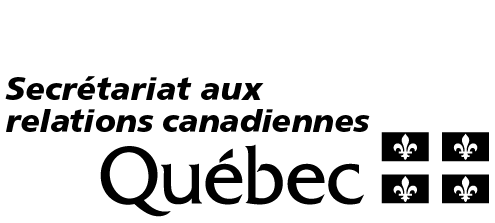 Programme d’appui aux relations canadiennesRapport finalÀ l’usage du SQRCTitre du projetTitre du projetTitre du projetTitre du projetTitre du projetTitre du projetTitre du projetOrganisme demandeur Organisme demandeur Organisme demandeur Organisme demandeur Organisme demandeur Organisme demandeur Organisme demandeur Nom de l’organismeNom de l’organismeNom de l’organismeNom de l’organismeNom de l’organismeNom de l’organismeNom de l’organismeAdresseAdresseAdresseAdresseAdresseAdresseAdresseVilleVilleProvince ou territoireProvince ou territoireProvince ou territoireCode postalCode postalTéléphoneTéléphoneCourrielSite WebSite WebComptes de réseaux sociaux 
(Twitter, Facebook)Comptes de réseaux sociaux 
(Twitter, Facebook)Nom et titre de la personne chargée du projetNom et titre de la personne chargée du projetTéléphoneTéléphoneTéléphoneCourrielCourrielNom et titre du dirigeant de l’organismeNom et titre du dirigeant de l’organismeTéléphoneTéléphoneTéléphoneCourrielCourrielAutres organismes associés à la réalisation du projetAutres organismes associés à la réalisation du projetAutres organismes associés à la réalisation du projetAutres organismes associés à la réalisation du projetAutres organismes associés à la réalisation du projetAutres organismes associés à la réalisation du projetAutres organismes associés à la réalisation du projetNom de l’organismeNom de l’organismeNom de l’organismeNom de l’organismeNom de l’organismeNom de l’organismeNom de l’organismeAdresseAdresseAdresseAdresseAdresseAdresseAdresseVilleVilleProvince ou territoireProvince ou territoireProvince ou territoireCode postalCode postalTéléphoneTéléphoneCourrielCourrielSite WebComptes de réseaux sociaux 
(Twitter, Facebook)Comptes de réseaux sociaux 
(Twitter, Facebook)Nom et titre de la personne chargée du projetNom et titre de la personne chargée du projetTéléphoneTéléphoneTéléphoneCourrielCourrielNom et titre du dirigeant de l’organismeNom et titre du dirigeant de l’organismeTéléphoneTéléphoneTéléphoneCourrielCourrielNom de l’organismeNom de l’organismeNom de l’organismeNom de l’organismeNom de l’organismeNom de l’organismeNom de l’organismeAdresseAdresseAdresseAdresseAdresseAdresseAdresseVilleVilleProvince ou territoireProvince ou territoireProvince ou territoireCode postalCode postalTéléphoneTéléphoneCourriel Courriel Site WebComptes de réseaux sociaux 
(Twitter, Facebook)Comptes de réseaux sociaux 
(Twitter, Facebook)Nom et titre de la personne chargée du projetNom et titre de la personne chargée du projetTéléphoneTéléphoneTéléphoneCourrielCourrielNom et titre du dirigeant de l’organismeNom et titre du dirigeant de l’organismeTéléphoneTéléphoneTéléphoneCourrielCourrielNom de l’organismeNom de l’organismeNom de l’organismeNom de l’organismeNom de l’organismeNom de l’organismeNom de l’organismeAdresseAdresseAdresseAdresseAdresseAdresseAdresseVilleVilleProvince ou territoireProvince ou territoireProvince ou territoireCode postalCode postalTéléphoneTéléphoneCourriel Courriel Site WebComptes de réseaux sociaux 
(Twitter, Facebook)Comptes de réseaux sociaux 
(Twitter, Facebook)Nom et titre de la personne chargée du projetNom et titre de la personne chargée du projetTéléphoneTéléphoneTéléphoneCourrielCourrielNom et titre du dirigeant de l’organismeNom et titre du dirigeant de l’organismeTéléphoneTéléphoneTéléphoneCourrielCourrielBilan du projetBilan du projetVolet (en choisir un seul)Volet (en choisir un seul)  Échange d’expertise  Dialogue citoyenType de projet (choisir un seul projet dans le volet correspondant)Type de projet (choisir un seul projet dans le volet correspondant)Volet Échange d’expertiseVolet Dialogue citoyen  Participation d’experts québécois à des colloques, à des conférences, à des forums ou à des ateliers au Canada, y compris au Québec  Organisation d’écoles d’été, de forums, de conférences, d’activités de débats ou d’ateliers qui contribuent à stimuler la réflexion sur le Canada d’aujourd’hui et de demain  Partage d’expertise impliquant un transfert de pratiques innovantes du Québec vers les autres provinces et les territoires  Mise en place de structure ou de réseau pancanadien de collaboration et d’échangesSecteur d’activitéSecteur d’activité Le projet a été réalisé par des organismes francophones Le projet a été réalisé par des organismes francophonesAutres commentaires sur le secteur d’activité (facultatif) Autres commentaires sur le secteur d’activité (facultatif) Description des principales activités réalisées en lien avec le projetPour chaque activité réalisée en lien avec le projet, inscrire la date de réalisation, le type d’activité, l’endroit, le nombre de participants et la nature de la participation québécoise.Veuillez joindre en annexe tous les documents pertinents liés au projet (programme préliminaire, etc.).S’il y a plus d’une activité liée à la réalisation de votre projet, pour chacune, veuillez reproduire et remplir le tableau ci-dessous.Réalisation 1Résultats obtenus au regard des objectifs fixés par le projetIndiquer dans quelle mesure les objectifs mentionnés dans la demande de subvention ont été atteints et les conclusions que vous en tirez.Retombées prévisibles de ce projet à court et moyen termes en ce qui a trait :a) à une meilleure connaissance et à une plus grande compréhension du Québec ainsi que des autres provinces et des territoires, de leurs similitudes et de leurs spécificités;b) à la multiplication des espaces de dialogue et d’échanges entre les milieux sociétaux du Québec et d’ailleurs au Canada;c) au partage d’expertise, des points de vue et des bonnes pratiques.Mentionner dans quelle mesure le projet a contribué à chacun de ces trois points.Renforcement des relations canadiennesExpliquer en quoi le projet a contribué à l’établissement de liens entre les différents partenaires et à leur poursuite dans le futur.SuivisS’il y a des suites envisagées au projet, en préciser la nature.Changements importants apportés au projet par rapport à la demande initiale, s’il y a lieuVisibilité du projetIndiquer la manière dont a été assurée la promotion du projet et sa dimension de relations canadiennes sur les plateformes pertinentes (réseaux sociaux, sites Web, médias, outils promotionnels). Décrire également la façon dont a été assurée la visibilité de l’aide reçue du gouvernement du Québec par l’entremise du Programme.Veuillez joindre une copie des différents outils promotionnels utilisés.Bilan financier du projetDétailler dans la case en bas de cette page les dépenses et les revenus reliés à la réalisation du projet, et détailler la façon dont vous avez utilisé le montant de la subvention obtenue par l’entremise de ce programme.De plus, remplir le formulaire État des revenus et dépenses du projet prévu à cette fin et le joindre, signé et daté, au rapport.Seules les dépenses directement liées à la réalisation du projet sont admissibles.Sont exclus les frais d’administration, les loyers, l’achat d’équipement, les dépenses d’immobilisation ou d’achat de biens meubles, les frais de déplacement et de séjour à l’extérieur du Canada, les frais liés à un cocktail ou à une réception, les dépenses courantes de fonctionnement du ou des organismes, les salaires(à l’exception de ceux versés aux personnes spécifiquement embauchées pour la réalisation du projet), les frais de voyage en première classe ou en classe affaires et toutes autres dépenses qui auraient normalement été assumées par l’organisme dans le cours normal de ses activités.Pour le volet Échange d’expertise, fournir une copie des pièces justificatives des frais de participation des experts québécois aux activités (copie des factures des frais de déplacement et de séjour ainsi que des frais de traduction ou de production d’outils ou de supports, le cas échéant).Pour le volet Dialogue citoyen, les frais de déplacement et de séjour au Québec ou ailleurs au Canada de tous les participants, Canadiens et Québécois, sont admissibles dans le calcul de la subvention, mais seulement à hauteur de 50 % des frais encourus et dans la limite des barèmes du gouvernement du Québec.La subvention attribuée par le SQRC ne peut excéder 80 % des dépenses totales admissibles liées à la réalisation du projet. Pour toute subvention de 50 000 $ et plus, fournir des états financiers vérifiés avec votre rapport final7. Engagement du demandeur7. Engagement du demandeur7. Engagement du demandeur7. Engagement du demandeur7. Engagement du demandeur7. Engagement du demandeurJe certifie que les renseignements fournis sont exacts. (Veuillez ajouter des lignes si plus de deux demandeurs)Je certifie que les renseignements fournis sont exacts. (Veuillez ajouter des lignes si plus de deux demandeurs)Je certifie que les renseignements fournis sont exacts. (Veuillez ajouter des lignes si plus de deux demandeurs)Je certifie que les renseignements fournis sont exacts. (Veuillez ajouter des lignes si plus de deux demandeurs)Je certifie que les renseignements fournis sont exacts. (Veuillez ajouter des lignes si plus de deux demandeurs)Je certifie que les renseignements fournis sont exacts. (Veuillez ajouter des lignes si plus de deux demandeurs)Je certifie que les renseignements fournis sont exacts. (Veuillez ajouter des lignes si plus de deux demandeurs)Je certifie que les renseignements fournis sont exacts. (Veuillez ajouter des lignes si plus de deux demandeurs)Je certifie que les renseignements fournis sont exacts. (Veuillez ajouter des lignes si plus de deux demandeurs)Je certifie que les renseignements fournis sont exacts. (Veuillez ajouter des lignes si plus de deux demandeurs)Je certifie que les renseignements fournis sont exacts. (Veuillez ajouter des lignes si plus de deux demandeurs)Je certifie que les renseignements fournis sont exacts. (Veuillez ajouter des lignes si plus de deux demandeurs)Je certifie que les renseignements fournis sont exacts. (Veuillez ajouter des lignes si plus de deux demandeurs)Je certifie que les renseignements fournis sont exacts. (Veuillez ajouter des lignes si plus de deux demandeurs)Je certifie que les renseignements fournis sont exacts. (Veuillez ajouter des lignes si plus de deux demandeurs)Je certifie que les renseignements fournis sont exacts. (Veuillez ajouter des lignes si plus de deux demandeurs)Je certifie que les renseignements fournis sont exacts. (Veuillez ajouter des lignes si plus de deux demandeurs)Je certifie que les renseignements fournis sont exacts. (Veuillez ajouter des lignes si plus de deux demandeurs)Nom de l’organisme et nom et fonction du dirigeant de l’organismeNom de l’organisme et nom et fonction du dirigeant de l’organismeSignatureDateNom de l’organisme et nom et fonction du dirigeant de l’organismeNom de l’organisme et nom et fonction du dirigeant de l’organismeSignatureDateImportant :Le SQRC se réserve le droit de réclamer en tout temps des états financiers vérifiés ou tout autre document qu’il juge nécessaire d’un organisme qu’il subventionne ainsi que des organismes qui y sont rattachés. Il peut également procéder à la vérification des pièces justificatives et des renseignements fournis par le ou les organismes associés au projet. Les organismes recevant une subvention de plus de 50 000 $ doivent obligatoirement fournir des états financiers vérifiés avec leur rapport final.Le SQRC se réserve le droit de réclamer en tout temps des états financiers vérifiés ou tout autre document qu’il juge nécessaire d’un organisme qu’il subventionne ainsi que des organismes qui y sont rattachés. Il peut également procéder à la vérification des pièces justificatives et des renseignements fournis par le ou les organismes associés au projet. Les organismes recevant une subvention de plus de 50 000 $ doivent obligatoirement fournir des états financiers vérifiés avec leur rapport final.Le SQRC se réserve le droit de réclamer en tout temps des états financiers vérifiés ou tout autre document qu’il juge nécessaire d’un organisme qu’il subventionne ainsi que des organismes qui y sont rattachés. Il peut également procéder à la vérification des pièces justificatives et des renseignements fournis par le ou les organismes associés au projet. Les organismes recevant une subvention de plus de 50 000 $ doivent obligatoirement fournir des états financiers vérifiés avec leur rapport final.Le SQRC se réserve le droit de réclamer en tout temps des états financiers vérifiés ou tout autre document qu’il juge nécessaire d’un organisme qu’il subventionne ainsi que des organismes qui y sont rattachés. Il peut également procéder à la vérification des pièces justificatives et des renseignements fournis par le ou les organismes associés au projet. Les organismes recevant une subvention de plus de 50 000 $ doivent obligatoirement fournir des états financiers vérifiés avec leur rapport final.Le SQRC se réserve le droit de réclamer en tout temps des états financiers vérifiés ou tout autre document qu’il juge nécessaire d’un organisme qu’il subventionne ainsi que des organismes qui y sont rattachés. Il peut également procéder à la vérification des pièces justificatives et des renseignements fournis par le ou les organismes associés au projet. Les organismes recevant une subvention de plus de 50 000 $ doivent obligatoirement fournir des états financiers vérifiés avec leur rapport final.